Cesena, 09/12/22Circolare 65-22Al personale ATA e docentep.c. all’ufficio personaleAlla DSGAOggetto: convocazione di un’assemblea sindacale territoriale, del personale delle istituzioni scolastiche della provincia di Forlì-Cesena, ai sensi dell’art. 23 del ccnl 2016-2018, che si terrà in data 16/12/2022 e si svolgerà nelle prime due ore di servizio coincidenti con l’inizio delle attività didattiche, dalle ore 08.00 alle ore 10.00 da svolgersi a distanza, attraverso la piattaforma telematica denominata “Microsoft Teams”L’ Organizzazione Sindacale ANIEF convoca un’assemblea sindacale territoriale per tutto il personale, a tempo determinato e indeterminato degli istituti scolastici della provincia di Forlì-CesenaL’assemblea sarà presieduta dalla Prof.ssa Debora Terracciano, correggente regionale ANIEF Emilia Romagna.Punti all’ordine del giorno:1. CCNL 2019/2021, firma parte economica, tabelle aumenti e arretrati, stato delle trattative e proposte ANIEF;2. Manifesto politico ANIEF;3. Giurisprudenza della cassazione su scatti, salario accessorio, abuso dei contratti a termine, ricostruzione dicarriera, Carta per il personale scolastico docente e non: facciamo il punto!4. Collabora con ANIEF: un’occasione per informarsi e formarsi.5. Varie ed eventuali.Il personale scolastico interessato, per poter partecipare, dovrà cliccare al seguente link: registrazione all'evento e seguire le istruzioni presenti all’interno della pagina per la registrazione.Pertanto, secondo le norme vigenti si richiede la dichiarazione preventiva di partecipazione entro le ore 13,00 di mercoledì 14 dicembre, allo scopo di consentire sostituzioni dei docenti partecipanti, sugli appositi fogli firma in allegato. Disponibilità in portineria di entrambi i plessi.						Il DSASSEMBLEA DOCENTI E ATA ANIEF  14/12/22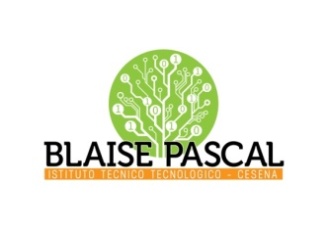 ISTITUTO Superiore 
Pascal/ComandiniP.le Macrelli, 100 
47521 Cesena 
Tel. +39 054722792 
Cod.fisc. 90076540401 - Cod.Mecc. FOIS01100L
FOIS01100L@istruzione.itFOIS01100L@pec.istruzione.it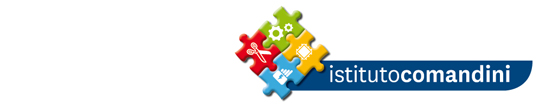 cognomenomeprofilofirma per adesione